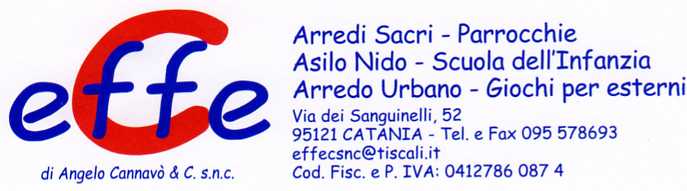 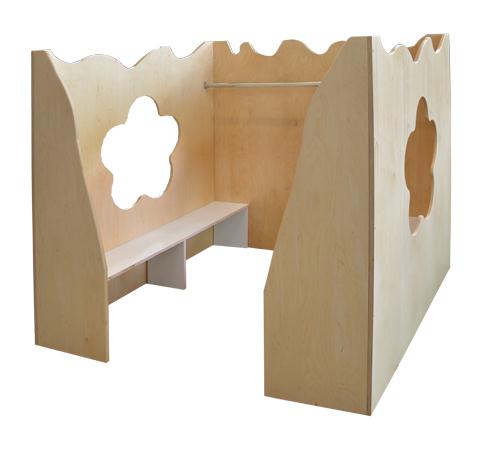 Descrizione:L'isola spogliatoio/angolo travestimenti, è unastruttura che si adatta ad ogni ambiente, creando unospazio definito nel quale i bambini possonoorganizzare le loro cose in modo ordinato ededucativo.Lo spogliatoio si compone di elementi in multistratosagomato, una panca (altezza nido o materna) ed unabarra appendiabiti per 10-12 bambini, dotata digrucce.Le pareti laterali sono realizzate con delle finestratureper dare respiro a questo spazio, oltre che apermetterne la versatilità di utilizzo.Dimensioni: 150x150x150 cm
Categoria: Giochi simboliciCodice: PS0304X